Информация о результатах рассмотрения обращений граждан вАликовском районе за II квартал 2021 годаВ апреле- июне 2021 года  в Аликовском районе рассмотрено 13 письменных обращений граждан, повторных- 2, коллективных – 2.По сравнению с II кварталом 2020 года количество обращений в II квартале 2021 года уменьшилось на 1 обращение (14 обращений в II квартале 2020 года).  Из общего количества обращений  9  поступило через вышестоящие органы:5  - через Управление Президента Российской Федерации по работе с обращениями граждан и организаций, 3 – через Администрацию Главы Чувашской Республики, через Государственный Совет -1.Наибольшее количество граждан обращаются по вопросам ЖКХ , актуальными остаются вопросы  строительства автодороги.По количеству обращений лидирует Шумшевашское сельское поселение, всего (3) обращений, на 2 месте – Аликовское  сельское поселение (2) , на 3 месте – Таутовское сельское поселение -1.Результаты исполнения письменных   обращений   следующие:  разъяснено – 13 обращений.По вторникам проводится прием граждан главой администрации Аликовского района. Во II квартале 2021 года на приеме у главы администрации района  устных обращений граждан не было.Все обращения, заявления и предложения регистрируются и рассматриваются согласно утвержденному порядку. Сроки обращений соблюдаются. Всем обратившимся даны разъяснения и рекомендации по существу их вопросов. Нарушений в рассмотрении письменных обращений граждан не выявлено.      Глава  администрации Аликовского района                                                                               А.Н.КуликовИсп.Николаева И.Г.Тел.8(83535)22-3-15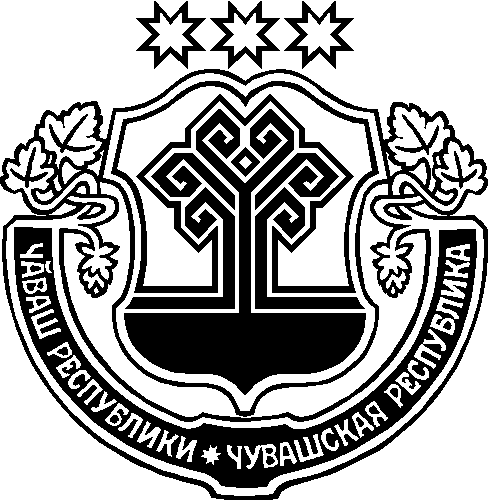 ЧĂВАШ  РЕСПУБЛИКИНЭЛĚК  РАЙОНАДМИНИСТРАЦИЙĚ______________________АДМИНИСТРАЦИЯАЛИКОВСКОГО  РАЙОНАЧУВАШСКОЙ  РЕСПУБЛИКИ429250, с. Аликово, ул. Октябрьская, д. 21тел. 8 (235) 2-23-15, 2-27-7014.07.2021 г.  №  Администрация ГлавыЧувашской Республики 